5.9 Student Transition – Lehigh Valley SectionLehigh Valley Section Best Practice – Student Transitions By: Gregory Kuklinski, P.E., M. ASCEAt the MRLC in Portland, OR, Greg Kuklinski, P.E., M. ASCE gave a presentation on what the Lehigh Valley Section has been doing in the past few years to transition students from Student Members to Associate Members. As a summary from his presentation:Introduction:Student Members are the future of ASCEMany students do not know that ASCE exists beyond the college campusOnce students know the benefits of ASCE after college, they are more likely to stay involvedImportance of Practitioner Advisor – Student Chapter Handbook, 2011A Student Organization usually has a Faculty Advisor and two Practitioner Advisors (PA) appointed by their respective ASCE Section.PA’s, along with Faculty Advisors (FA), serve as the Advisory Personnel for their respective Student Organization.Normally, one of the PA’s is a Younger Member and a recent graduate. PA’s serve as representatives of the local Section/Branch.Importance of Practitioner Advisor – Best PracticePractitioner Advisor for Lehigh University from 2003‐Present.On‐campus presence and face recognition are very important. Students must know who you are. Being a graduate of the University is a plus.The PA should coordinate activities on campus between Section and YM’s.The PA should recommend professionals to talk to students in class about working in the field.Importance of Faculty Advisor – Student Chapter Handbook, 2011The Faculty Advisor (FA), an ASCE member, should be appointed by its ASCE Section.The FA is the mainstay of the Student Organization, representing continuity from year to year as Student Organization members change.The FA works with PA’s to educate students about the CE profession.The FA should be an active member of ASCE and keep abreast of incentives/programs relating to student activities.Importance of the Faculty Advisor – Best PracticeAt Lehigh U, both FA’s are ASCE members as well as PE’s. They encourage participation with the Steel Bridge and Concrete Canoe Competitions.Students hear about ASCE from their professors and see them help out with ASCE activities which is important.PA’s as well as the Section should have a good working relationship with the FA’s.Younger Member InteractionYounger Members (Age 35 and under) are the closest generation to the Students.Since many YMG’s have social activities, these are good opportunities to interact with Student Chapters.Presentations about resume writing, life after college and panel discussions (ALONG WITH FREE FOOD!) on campus tend to be extremely popular.Ideas for Joint Activities with Younger MembersPanel Discussion (with local Civil Engineers and Professors as PanelistsHershey Bears Hockey GameResume Review (Before the Career Fair)Bowling NightBridge Tour (with a Faculty Advisor)Minor League Baseball or Hockey GameIf possible, try and combine activitieswith multiple Sections / BranchesSection / Branch InteractionMost Sections/Branches have monthly lunch/dinner meetings where students get invited.Section/Branch members are the future employers of the students. Many employers feel that involvement in ASCE is a benefit to the company.A Section/Branch Student Relations Committee is a key link between the PA, FA, and Student Chapter President.Section / Branch mentoring programsSection / Branch Interaction Best PracticesDedicate at least one monthly meeting to students at their campus and have them give the presentation. Encourage reduced rates for students.Start an awards program to deserving students involved in ASCE.A Student Relations Committee has been a good liaison between ASCE Section and students.Students should be encouraged to attend monthly dinner meetings or provide a subsidy. by their FA and PA.ASCE Membership Presentation Best PracticeASCE Membership Presentation to all students at Lehigh U. which included:Facts about the ASCE organizationCosts of dues after collegeASCE publicationsHow to find a Younger Member GroupI offered that I will connect students with the Younger Member Chair in the area that the student finds employment.“Yes, there is an ASCE after college.”SUMMARYMake sure the PA’s are engaged with the students. Having an alumni PA is a plus.Invite FA’s to be on the Section/Branch Board.Have a monthly Section/Branch meeting at your local college.Give a yearly presentation to students about the benefits of ASCE after college. Give them contact information for a YMG in their area of employment.Most importantly, be PROACTIVE!Stay in communication, offer assistance and come to student events on campus.Face recognition is very important!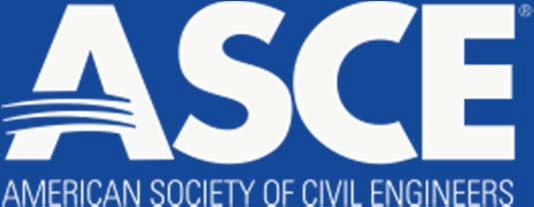 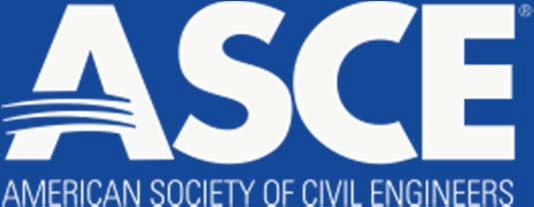 How to Gain Membership from Student Transitions – College to ProfessionalGregory Kuklinski, P.E., M.ASCECommittee on Geographic UnitsWorkshop for Section & Branch Leaders Portland, ORJanuary 13, 2012OverviewIntroduction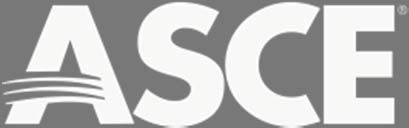 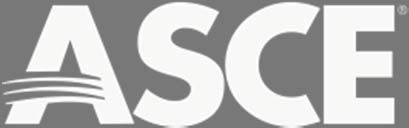 Importance of the Practitioner AdvisorImportance of the Faculty AdvisorYounger Member Interaction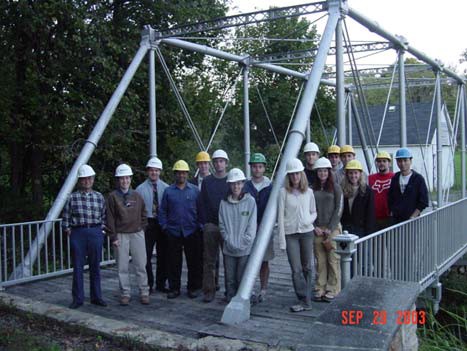 Section / Branch InteractionASCE Membership PresentationSummaryIntroduction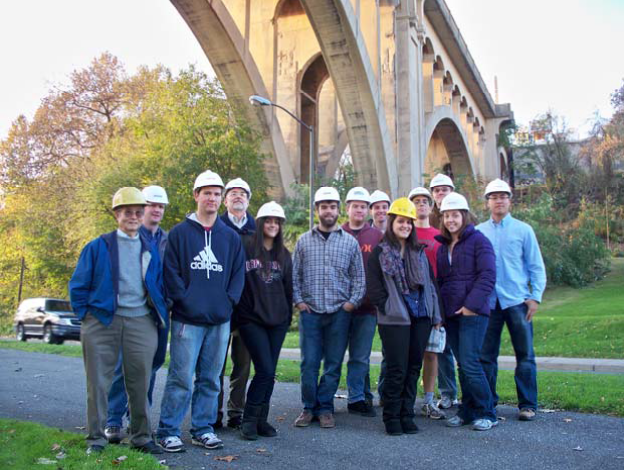 Lehigh University & Lafayette College Students – 2011 Lehigh Valley Section Annual Bridge TourStudent Members are the future of ASCEMany students do not know that ASCE exists beyond the college campusOnce students know the benefits of ASCE after college, they are more likely to stay involvedGoal is to give all of you some Best Practices for your Section / Branch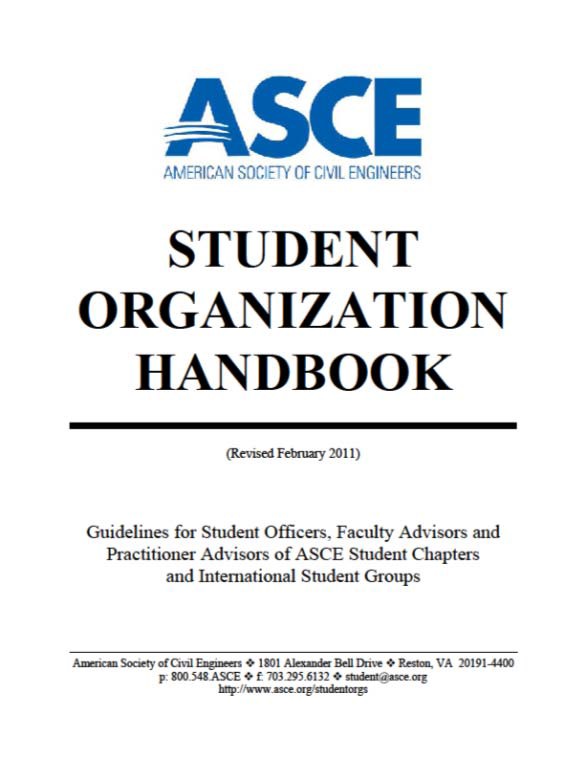 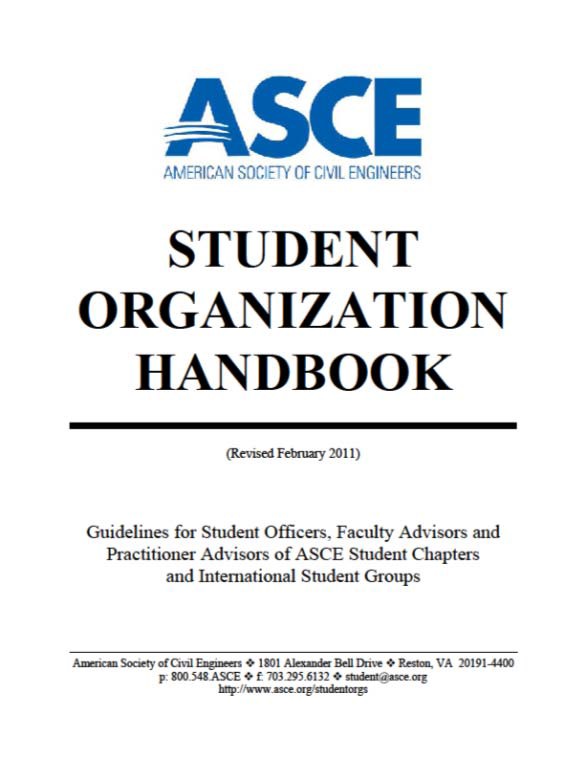 Importance of the Practitioner Advisor2011 Student Organization HandbookA Student Organization usually has a Faculty Advisor and two Practitioner Advisors (PA) appointed by their respective ASCE Section.PA’s, along with Faculty Advisors (FA), serve as the	Advisory Personnel for their respective Student Organization.Normally, one of the PA’s is a Younger Member and	a recent graduate. PA’s serve as representatives of the local Section/Branch.Importance of the Practitioner AdvisorPersonal Experience / Best Practices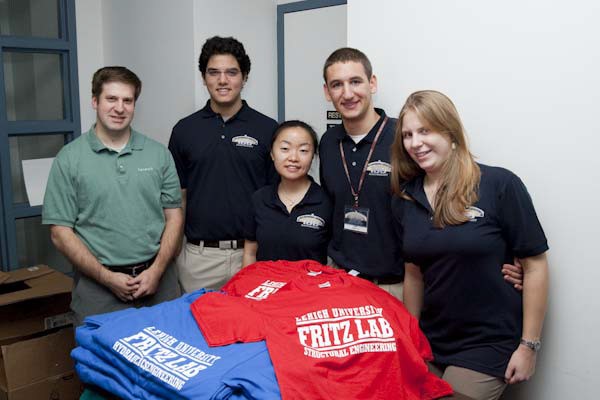 Practitioner Advisor for Lehigh University from 2003-Present.On-campus presence and face recognition are very important.Students must know whoyou are.	Being a graduate of the University is a plus.The PA should coordinate activities on campus between Section and YM’s.The PA should recommend professionals to talk to students in class about working in the field.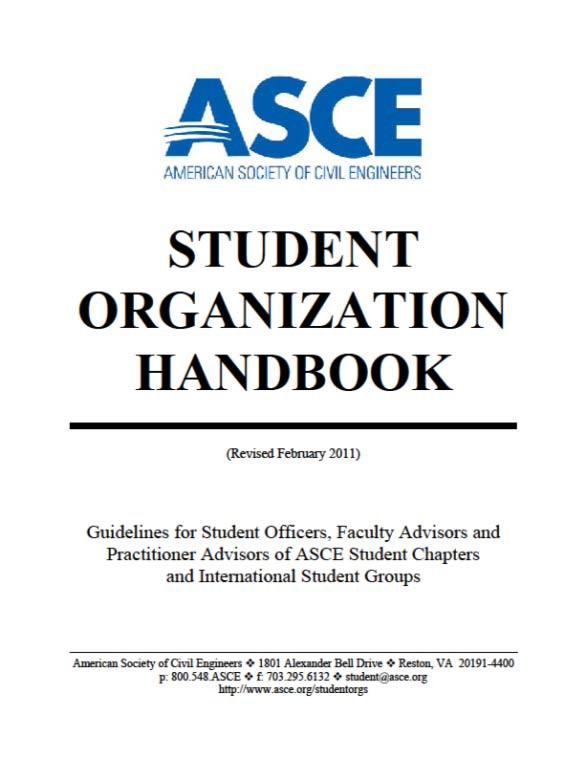 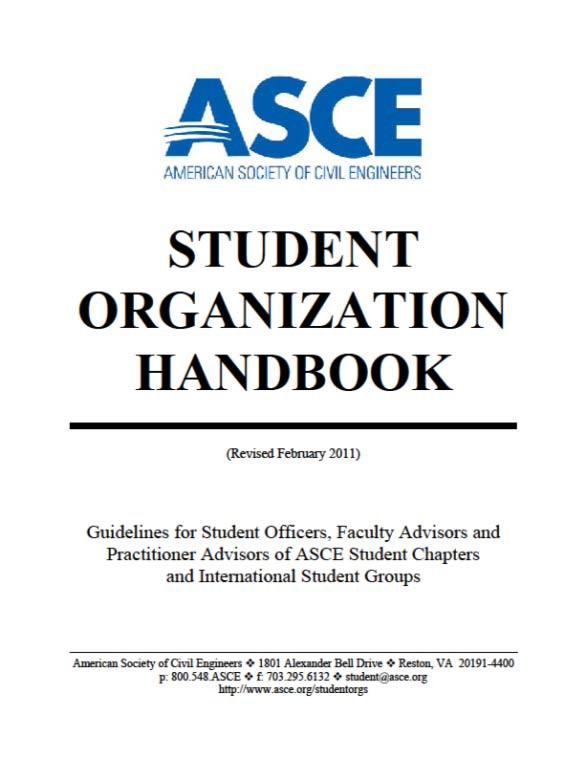 Importance of the Faculty Advisor2011 Student Organization HandbookThe Faculty Advisor (FA), an ASCE member, should be appointed by its ASCE Section.The FA is the mainstay of the Student Organization, representing continuity from year to year as Student Organization members change.The FA works with PA’s to educate students about the CE profession.The FA should be an active member of ASCE and keep	abreast of incentives/programs relating to student activities.Importance of the Faculty AdvisorPersonal ExperienceAt Lehigh U, both FA’s are ASCE members as well as PE’s. They encourage participation with	the Steel Bridge and Concrete Canoe Competitions.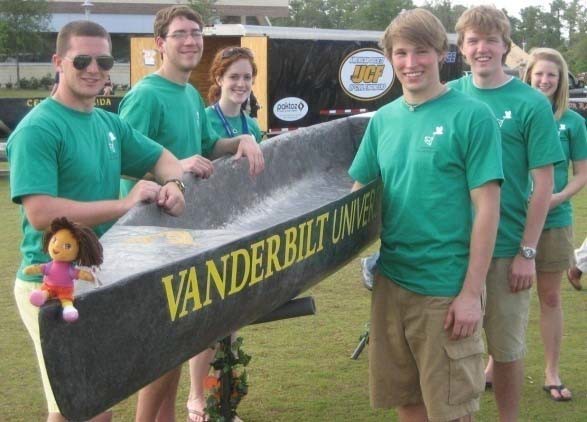 Concrete Canoe CompetitionStudents hear about ASCE from their professors and see them help out with ASCE activities which is important.PA’s as well as the Section should have a good working relationship with the FA’s.Younger Member InteractionYounger Members (Age 35 and Under)	are the closest generation to the Students.Since many YMG’s have social activities,	these are good opportunities		to interact with Student Chapters.Presentations about resume writing, life after college and panel discussions (ALONG WITH FREE FOOD!)	on campus tend to be extremely popular.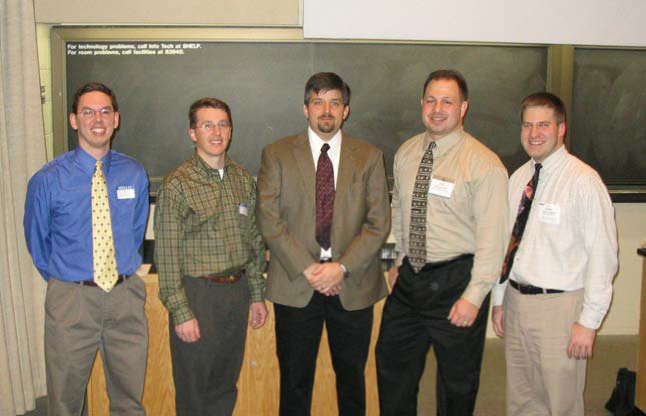 Panel Discussion at Lehigh U.Younger Member InteractionIdeas for Joint Activities with Younger MembersPanel	Discussion	(with	local	Civil	Engineers	and	Professors	as PanelistsResume Review (Before the Career Fair)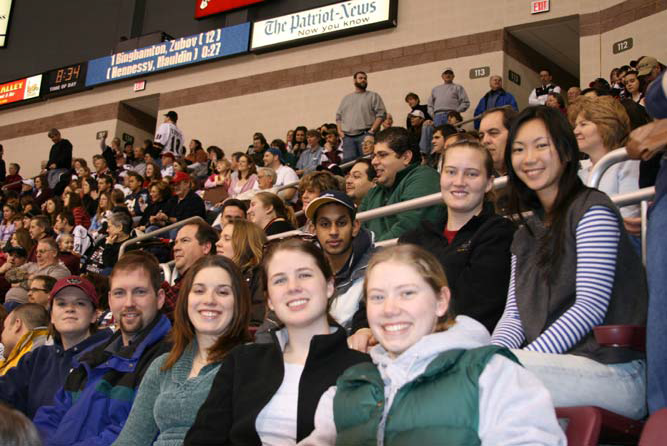 Bowling NightBridge Tour (with a Faculty Advisor)Minor League Baseball or Hockey GameIf possible, try and combine activities with multiple Sections / BranchesHershey Bears Hockey GameSection / Branch Interaction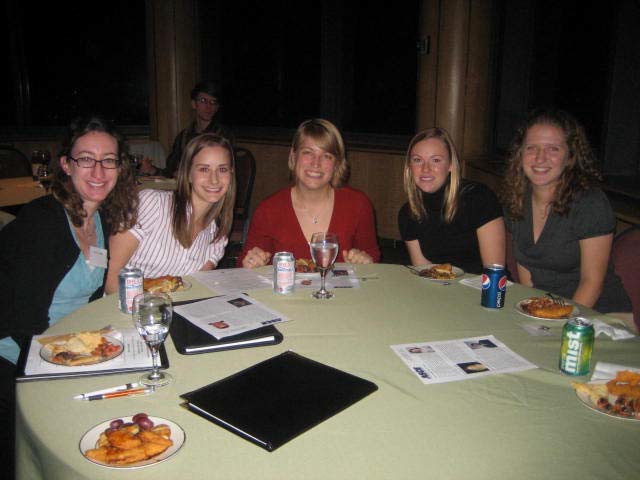 Lehigh U. students at Section Dinner MeetingMost Sections/Branches have monthly lunch/dinner meetings where students get invited.Section/Branch members are the future employers	of the students. Many employers feel that involvement in ASCE is a benefit to the company.A Section/Branch Student Relations Committee is a key link between the PA, FA, and Student Chapter President.Section / Branch mentoring programsSection / Branch InteractionPersonal ExperienceDedicate at least one monthly meeting to students at their campus and have them give the presentation. Encourage reduced rates for students or provide a subsidy.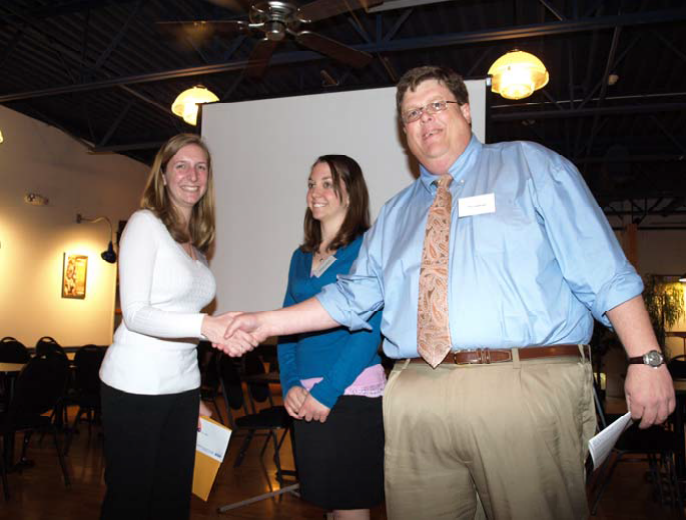 A Student Relations Committee has been a good liaison between Section and students.2011 Lehigh Valley Section Student Award WinnerStudents should be encouraged to attend monthly dinner meetings by their FA and PA.ASCE Membership PresentationPersonal ExperienceASCE	Membership	Presentation	to	all	students	at	Lehigh	U. which	included: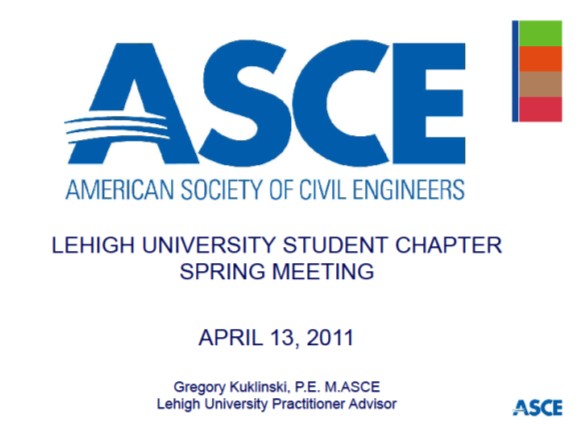 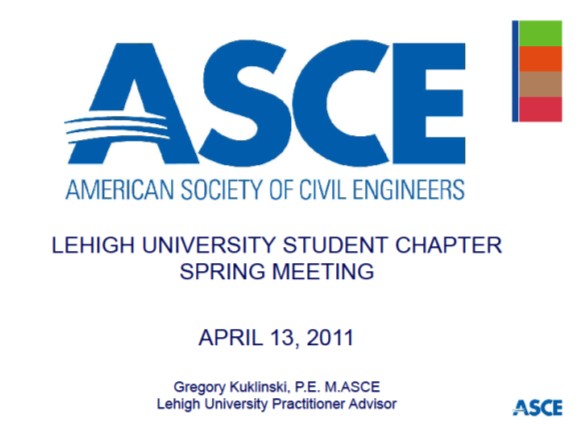 Facts about the ASCE organizationCosts of dues after collegeASCE publicationsHow to find a Younger Member GroupBEST PRACTICE: I offer that I will connect students with the Younger Member Chair in the area that the student finds employment.“Yes, there is an ASCE after college.”SummaryBest Practices for your Section / BranchMake sure the PA’s are engaged with the students.	Having an alumni PA is a plus.Invite FA’s to be on the Section/Branch Board.Have a monthly Section/Branch meeting at your local college.Give a yearly presentation to students about the benefits of ASCE after college.	Give them contact information for a YMG in their area of employment.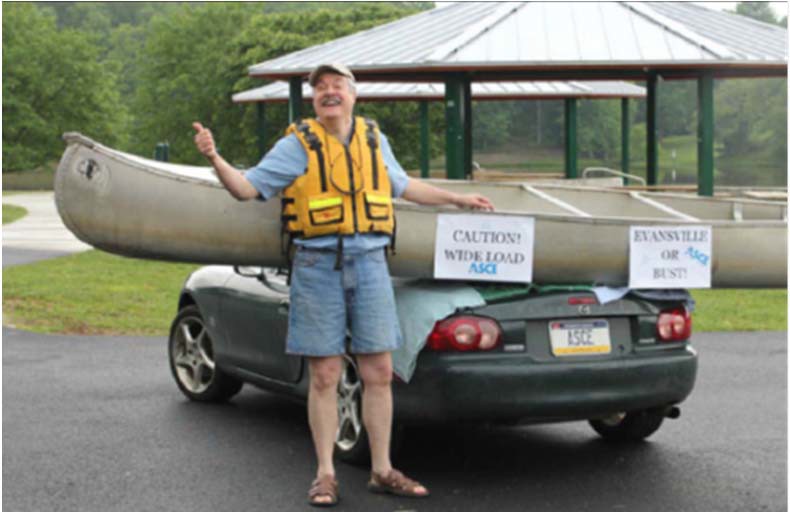 Most importantly, be PROACTIVE!Stay in communication, offer assistance and come to student events on campus.Face recognition is very important!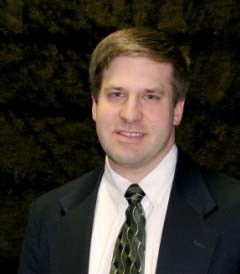 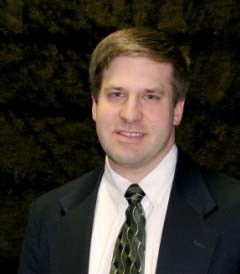 Questions??Questions??Gregory Kuklinski, P.E.,	M.ASCE Alfred Benesch & Company Allentown, PA gkuklinski@benesch.comLehigh University Practitioner Advisor Committee on Geographic Unit1. Section, BranchLehigh Valley Section2. Section/Branch SizeLarge3. Project ContactNameGregory Kuklinski, P.E., M. ASCEGregory Kuklinski, P.E., M. ASCEPhone Number(484) 221-6763(484) 221-6763Emailgkuklinski@benesch.comgkuklinski@benesch.com4. Project CategorySection OperationsSection Operations5. Project DescriptionStudent Transition techniquesStudent Transition techniques6. The Process(What you did, When and How)See attached PowerPoint and word document descriptionSee attached PowerPoint and word document description7. Those in Charge (Committee, Task Committee, Etc.)Practitioner Advisors, Student Relations Committee (Section)Practitioner Advisors, Student Relations Committee (Section)8. Time Frame(When Started, When Completed)Past 3 yearsPast 3 years9. Success Factors(The Parts that Worked Really Well)See attached documentsSee attached documents10. Setback Factors(The Parts that did Not Work Well)See attached documentsSee attached documents11. Creativity(This is something off the wall that we did)See attached documentsSee attached documents12. Administration(What was most Important?)See attached documentsSee attached documents13. Follow-Up(What was most important?)See attached documentsSee attached documents14. Recommendations(What you should ALWAYS do with this project?)See attached documentsSee attached documents15. Cautions(What you should NEVER do with this project?)See attached documentsSee attached documents16. The OutcomeSee attached documentsSee attached documents17. Ongoing Activity(Would you do it again?)Yes!! It is ongoing every day! In fact, I was talking to the Lafayette students today!Yes!! It is ongoing every day! In fact, I was talking to the Lafayette students today!18. Speaker Contact Information (person from your Region who would be willing to speak about the Best Practice)NameGregory Kuklinski, P.E., M. ASCEGregory Kuklinski, P.E., M. ASCEAddress, Suite , Allentown, PA , Suite , Allentown, PA Phone NumberEmailgkuklinski@benesch.comgkuklinski@benesch.com19. Additional CommentsThis Best Practice includes the following attachments:Presentation outline PowerPoint slides This Best Practice includes the following attachments:Presentation outline PowerPoint slides Start	anawardsprogramtodeservingstudentsinvolvedinASCE.